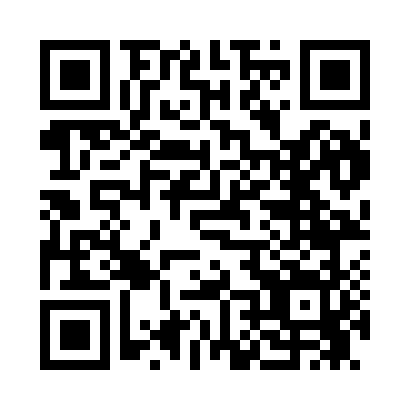 Prayer times for Wenlock, Vermont, USAMon 1 Jul 2024 - Wed 31 Jul 2024High Latitude Method: Angle Based RulePrayer Calculation Method: Islamic Society of North AmericaAsar Calculation Method: ShafiPrayer times provided by https://www.salahtimes.comDateDayFajrSunriseDhuhrAsrMaghribIsha1Mon3:115:0512:514:598:3610:302Tue3:125:0612:514:598:3610:303Wed3:135:0712:514:598:3610:294Thu3:145:0712:525:008:3610:295Fri3:155:0812:525:008:3510:286Sat3:165:0912:525:008:3510:277Sun3:175:0912:525:008:3410:268Mon3:185:1012:525:008:3410:259Tue3:205:1112:525:008:3410:2410Wed3:215:1212:534:598:3310:2311Thu3:225:1312:534:598:3210:2212Fri3:245:1312:534:598:3210:2113Sat3:255:1412:534:598:3110:2014Sun3:265:1512:534:598:3010:1915Mon3:285:1612:534:598:3010:1816Tue3:295:1712:534:598:2910:1617Wed3:315:1812:534:598:2810:1518Thu3:325:1912:534:588:2710:1419Fri3:345:2012:534:588:2610:1220Sat3:355:2112:534:588:2610:1121Sun3:375:2212:534:588:2510:0922Mon3:385:2312:544:578:2410:0823Tue3:405:2412:544:578:2310:0624Wed3:425:2512:544:578:2210:0525Thu3:435:2612:544:578:2110:0326Fri3:455:2712:544:568:2010:0127Sat3:475:2812:544:568:1810:0028Sun3:485:2912:544:558:179:5829Mon3:505:3012:534:558:169:5630Tue3:525:3112:534:558:159:5431Wed3:535:3312:534:548:149:53